LOGO EN DISCLAIMER In elke publicatie van de instelling die betrekking heeft op Erasmus+, inclusief op conferenties, seminars of informatie- of promotiemateriaal (zoals brochures, folders, posters, presentaties enz.), moet worden vermeld dat de actie financiering van Europese Commissie heeft ontvangen en het logo van de Europese Commissie bevatten.Elke mededeling of publicatie die verband houdt met de actie in welke vorm dan ook moet aangeven dat hierin slechts de mening van de auteur wordt weergegeven en dat de Commissie niet aansprakelijk is voor het gebruik dat eventueel wordt gemaakt van de in de bekendmaking of publicatie opgenomen informatie.This project has been funded with support from the European Commission. This publication (communication) reflects the views only of the author, and the Commission cannot be held responsible for any use which may be made of the information contained therein.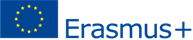 Bij weergave in combinatie met een ander logo dient het logo van de Europese Commissie gepaste aandacht te krijgen.CHECKLIST ECHE Het NA heeft de taak de naleving van de fundamentele principes van de ECHE te monitoren (zie Handboek 1.2). Dit kan o.a. door de informatie over de ECHE op de website op de volgende punten te controleren.Website:Dit project werd gefinancierd met de steun van de Europese Commissie. De verantwoordelijkheid voor deze publicatie (mededeling) ligt uitsluitend bij de auteur; de Commissie kan niet aansprakelijk worden gesteld voor het gebruik dat kan worden gemaakt van de informatie die het bevat.. Beschikbaar:  JaNee1.Getekende ECHE en Policy statement  2.Algemene informatie over Erasmus+ (met EC logo)3.Informatie over taalvoorbereiding of verwijzing naar e-mail adres voor meer info4.Informatie over de Grading table/grade conversion of bijv verwijzing naar een 
e-mailadres voor meer info5.Informatie over het Diploma supplement6.Informatie over de inter institutioneel agreement/partner instellingen7.Informatie over visa en aanverwante zaken8. Informatie over accommodatie9.Informatie over rechten en plichten voor inkomende studenten 10.Course catalogue met minimaal Engelstalige info voor de inkomende studenten11. Informatie voor deelnemers met een functiebeperking12. Disseminatie activiteiten